NURS 3015      Nursing Care of the Older AdultPreparation for Mid-semester ExaminationsWEEK 2 Group Presentations TIME :  ½ hr WEEK 3TIME: ½ hrWeek 5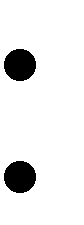 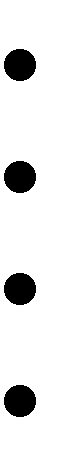 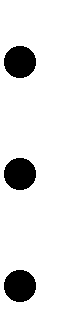 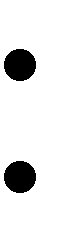 NAMES  ASSIGNMENTJANUARY 22, 2014 8:30-9:00FORD, Felisha GOSLIN, Racheal HOLNESS, Donnett LEVY, Nickeisha INGRAM, Amelia LEWIN, Simone ANDERSON, Jonelle BRANDON, Joanna CAMPBELL,TamaraGROUP 1    OBJECTIVES        GASTRO-INTESTINAL SYSTEM1. List age-related  factors that affect dietary        requirements occurring in late life2. Describe the normal changes of aging in body      composition and digestion, absorption and      metabolism of nutrients3. Describe age-related changes affecting      hydration in older adults4. Identify causative factors and signs of      dehydrationGROUP 2OBJECTIVES FOR URINARY SYSTEMDescribe age- related changes that affect urinary elimination Differentiate between the types of urinary incontinence: stress, urgency, overflow, functional, neurogenic (reflex) and mixed using examplesNAMES  ASSIGNMENTFeb 13, 2014 JANUARY 22, 2014 @ 9:00 – 9:30 a.mADAMS, Angelique BEHARRIE, Shantoya BRYAN, Rochelle CHAMBERS, Yanique CROSSLEY, Nakitha DOYLEY, Chantal FALCONER BEADLE, MoyaGAYLE, Peta-GayleHENRY, Francine KIRLEW, FeliciaGROUP 2      OBJECTIVES                    URINARY SYSTEM     1. Describe age- related changes that affect          urinary elimination 2. Differentiate between the types of urinary incontinence: stress, urgency, overflow, functional, neurogenic (reflex) and mixed using examplesNAMES ASSIGNMENTJANUARY 31, 2014 @ 1:00-1:30pmFRATER, Kevin AIKMAN, Shelly-Ann BELLANFANTE, OliviaCAMPBELL, Camelle COLE, Kadian DALEY, Shakara DRACKETT, Shaneire ANDERSON, GianBENT, Antonette CAMPBELL, Christie                        OBJECTIVES         CARDIOVASCULAR SYSTEMDescribe changes in the heart that occurs with ageing State changes in the endocrine system that can affect the heartState changes in the renal system that can also affect the heartDescribe the changes in the vascular system that occur with ageingNAMESASSIGNMENTJANUARY 31, 2014        1:30 – 2:00 pm.                     MARTIN, SuanMORGAN, Ashley PUSEY, Lennox SHIPPEY, Robie-Ann WALKER, Kerekia WILLIAMS, Tiffany MAXWELL, Kimberly MORRIS, Miesha-Gay RICARDO, SheredaORESPIRATORY SYSTEM 1.Outline the changes occuring in lung     structure and function with normal      ageing which can limit respiration2. State the changes in the cardio-vascular      system which can also affect the      pulmonary system3.  State changes occuring in the immune          function that can affect pulmonary         systemWEEK 4FRIDAY FEBRUARY 7, 2014   @ 1:00-1:30 pmTAYLOR, Sashonie WALLACE, Nicole WYNTER, Sabrina MELHADO, Haidee PALMER, Chantelle ROBERTS, Kadeen TELLO,Tehiysha WATSON, Andrea YAP, Jodie-AnneOBJECTIVESMUSCULOSKELETALExplain normal changes in the musculo-skeletal system associated with ageingIdentify risk factors for the older person related to common musculo-skeletal problemsDifferentiate between sarcopenia and cachexia in the elderlyNAMES Group 8ASSIGNMENTFRIDAY FEBRUARY 7, 2014 @ 1:30 – 2:00 pmCROOKS, Le-Rhone DENNIS, Trishan FACEY, Ann-Marie LINTON, Ornella MENDEZ, Roshelle PASSLEY, Rojay ROBERTS, Stacy-Ann THOMAS, TASHEKAWEIR, Sade  OBJECTIVESNERVOUS  & ENDOCRINE SYSTEMDescribe the effects of ageing on the central nervous systemDescribe the effects of ageing on the peripheral nervous systemList risk factors for neurological          problems in older adults Summarize the effects of ageing in         relation to the glands and hormone                     functionNAMES  ASSIGNMENTFRIDAY    FEBRUARY 14, 2014  @ 1:00 – 2:00pmSMITH, Shanay WALKER, Sashield WILSON, Jodi-Ann McBAYNE, Shanelle MURRAY, Melissa RICHARDS, Kamonese STEWART, Tameka WALLACE, Daneik WITTER, SameshaOBJECTIVESREPRODUCTIVE SYSTEMList changes to the male reproductive system that occur with ageList changes to the female reproductive system that occur with ageNAMES ASSIGNMENTFRIDAY FEBRUARY 14, 2014 @ 1:30 – 2:00 pmMcGAW, Jordiann O’NEIL, Keren RITCHIE, Tresan SUCKRA, Santana WALLACE, Juliann WITTER, Trisy-Ann MEADOWS, Kimberly OWENS, Semone ROACHE, Natasha-LeeOBJECTIVESINTEGUMENTARY    SYSTEMDescribe normal skin changes occurring with age      2.   Describe the effects of ageing on sensory                functioning NAMES  ASSIGNMENTFEBRUARY 14, 2014SCOTT, Tashay TULLOCH, April WILLIAMS, HadiaMARTIN, Dwight MOODIE, Francene POWELL, Nyoka SHARPE, Cheri-Ann WALKER, Althea WILLIAMS, RamonaOutline the physical assessment of the integumentary system with reference to ageingFEBRUARY 7,  2014LIVINGTON, Kashieka MITCHELL, Cadaesia PESSOA, Terari ROYE, FionaTHOMPSON, NekieshaWHITE, Alexia MAITLAND, Omelia MITCHELL, Simone POWELL, LamoyOutline the physical assessment of the musculo-skeletal system with reference to ageingNAMES  ASSIGNMENTJanuary 31, 2014GRAY, Chimeka JOHNSON, Schnell LEWIS, Nyoka GAUNTLETT, Nakyla GRAYSON, Raichelle KAMAKA, Gisselle BAKER, Simone BROWN, Lotoya COKE, AveriaOutline the physical assessment of the respiratory system with reference to the elderlyNAMES  ASSIGNMENTJANUARY 22, 2013    3-3:30 pmCOPELAND, Pter-AnnDAVIS, Jonian DUNBAR, Marvil BROADBELL, ShadeELLINGTON, Salima CAWLEY, Latoya CORRIE, Camille DEANS, Marissa FRECKLETON, KeneishaOutline the physical assessment of the gastrointestinal system with reference to the elderlyNAMES  Group 2ASSIGNMENTJANUARY 31 , 2014       3:00-3:30pmFERGUSON, Ashana GLYNN, Rachael HEYWOOD, Shanna-Kay LAWRENCE, Vanessa LEWIS, SiwellGRAHAM, Trishanna COLEMAN, Stephanie DAVIS, Dacia DUFFUS, La-VonneOutline the physical assessment of the Cardiovascular system 